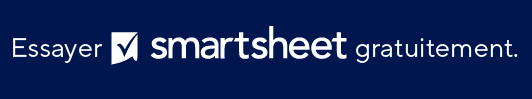 MODÈLE DE MATRICE D’ÉVALUATION DES RISQUES		C L É  D E  
R É P A R - 
T I T I O N
D E S  
R I S Q U E SFAIBLEMOYENNEMOYENNEÉLEVÉEÉLEVÉEÉLEVÉEEXTRÊMEEXTRÊMEEXTRÊMEC L É  D E  
R É P A R - 
T I T I O N
D E S  
R I S Q U E S0ACCEPTABLE1ALARP (aussi bas que raisonnablement possible)1ALARP (aussi bas que raisonnablement possible)2GÉNÉRALEMENT INACCEPTABLE2GÉNÉRALEMENT INACCEPTABLE2GÉNÉRALEMENT INACCEPTABLE3INTOLÉRABLE3INTOLÉRABLE3INTOLÉRABLEC L É  D E  
R É P A R - 
T I T I O N
D E S  
R I S Q U E SOK POUR CONTINUERPRENDRE DES MESURES D’ATTÉNUATIONPRENDRE DES MESURES D’ATTÉNUATIONDEMANDER UNE ASSISTANCEDEMANDER UNE ASSISTANCEDEMANDER UNE ASSISTANCEMETTRE L’ÉVÉNEMENT 
EN ATTENTE METTRE L’ÉVÉNEMENT 
EN ATTENTE METTRE L’ÉVÉNEMENT 
EN ATTENTE S É V É R I T ÉS É V É R I T ÉS É V É R I T ÉS É V É R I T ÉS É V É R I T ÉS É V É R I T ÉS É V É R I T ÉS É V É R I T ÉS É V É R I T ÉACCEPTABLEACCEPTABLETOLÉRABLETOLÉRABLEINDÉSIRABLEINDÉSIRABLEINDÉSIRABLEINTOLÉRABLEINTOLÉRABLEPEU OU PAS D’EFFET SUR L’ÉVÉNEMENTPEU OU PAS D’EFFET SUR L’ÉVÉNEMENTLES EFFETS SONT RESSENTIS, MAIS NE SONT PAS DÉTERMINANTS POUR LES RÉSULTATSLES EFFETS SONT RESSENTIS, MAIS NE SONT PAS DÉTERMINANTS POUR LES RÉSULTATSIMPACT SÉRIEUX SUR LE DÉROULEMENT DE L’ACTION ET LE RÉSULTATIMPACT SÉRIEUX SUR LE DÉROULEMENT DE L’ACTION ET LE RÉSULTATIMPACT SÉRIEUX SUR LE DÉROULEMENT DE L’ACTION ET LE RÉSULTATPOURRAIT ENTRAÎNER UNE CATASTROPHEPOURRAIT ENTRAÎNER UNE CATASTROPHEP R O B A B I L I T ÉP R O B A B I L I T ÉIMPROBABLEIMPROBABLEFAIBLEFAIBLEMOYENNEMOYENNEMOYENNEMOYENNEMOYENNEMOYENNEÉLEVÉÉLEVÉIL EST PEU PROBABLE QUE LE RISQUE SE PRODUISEIL EST PEU PROBABLE QUE LE RISQUE SE PRODUISE– 1 –– 1 –– 4 –– 4 –– 4 –– 6 –– 6 –– 6 –– 10 –– 10 –POSSIBLEPOSSIBLEFAIBLEFAIBLEMOYENNEMOYENNEMOYENNEÉLEVÉÉLEVÉÉLEVÉEXTRÊMEEXTRÊMELE RISQUE EST SUSCEPTIBLE DE SE PRODUIRELE RISQUE EST SUSCEPTIBLE DE SE PRODUIRE– 2 –– 2 –– 5 –– 5 –– 5 –– 8 –– 8 –– 8 –– 11 –– 11 –PROBABLEPROBABLEMOYENMOYENÉLEVÉÉLEVÉÉLEVÉÉLEVÉÉLEVÉÉLEVÉEXTRÊMEEXTRÊMELE RISQUE SE PRODUIRALE RISQUE SE PRODUIRA– 3 –– 3 –– 7 –– 7 –– 7 –– 9 –– 9 –– 9 –– 12 –– 12 –EXCLUSION DE RESPONSABILITÉTous les articles, modèles ou informations proposés par Smartsheet sur le site web sont fournis à titre de référence uniquement. Bien que nous nous efforcions de maintenir les informations à jour et exactes, nous ne faisons aucune déclaration, ni n’offrons aucune garantie, de quelque nature que ce soit, expresse ou implicite, quant à l’exhaustivité, l’exactitude, la fiabilité, la pertinence ou la disponibilité du site web, ou des informations, articles, modèles ou graphiques liés, contenus sur le site. Toute la confiance que vous accordez à ces informations relève de votre propre responsabilité, à vos propres risques.